Travail à faire	Analysez ces logos et identifiez la symbolique et les messages sous-jacents.Réflexion 1 -  Repérer les composants et la symbolique d’un logoRéflexion 1 -  Repérer les composants et la symbolique d’un logoRéflexion 1 -  Repérer les composants et la symbolique d’un logoDurée : 35’ou 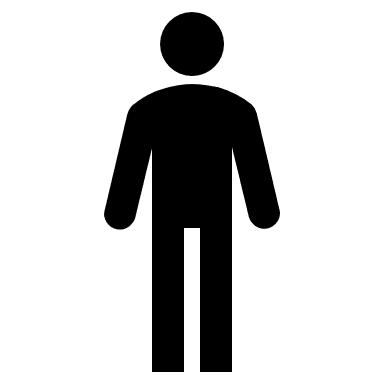 Source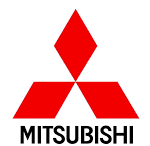 CommentaireCommentaire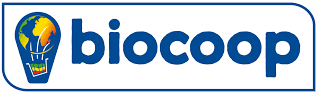 CommentaireCommentaire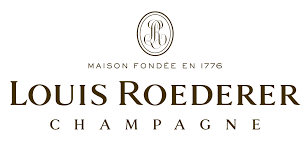 CommentaireCommentaire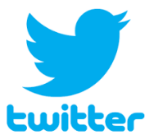 CommentaireCommentaire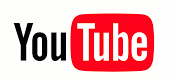 CommentaireCommentaire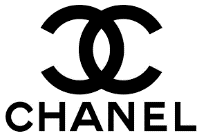 CommentaireCommentaire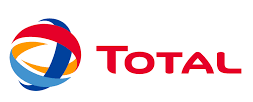 CommentaireCommentaireÉvolution du logo du groupe TotalÉvolution du logo du groupe TotalCommentaire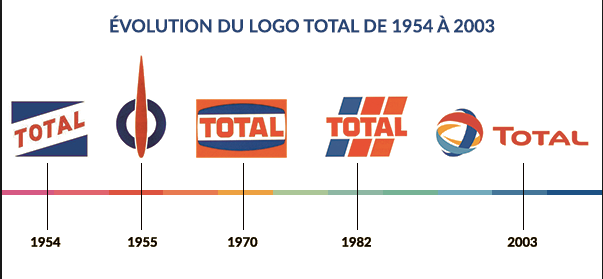 Commentaire